Chilled carambola, Mango & cucumber soupExecutive chef | Jill LaneCrispy Avocado tacosExecutive chef | Jill LaneChipotle Saucefor the Crispy avocado tacosExecutive chef | Jill Laneespresso crème brulee with duck eggExecutive chef | Jill Lane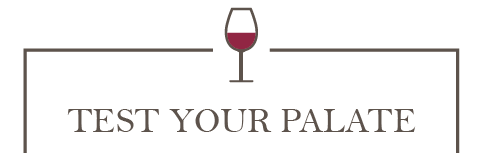 